Домашнее задание по «Сольфеджио» от 29,11, 30.11, 2.12Интервал – это расстояние между двумя звуками.ч1 (чистая прима) – это повторение звука.м2 (малая секунда = полутон) – две клавиши рядом. б 2 (большая секунда = тон) – две клавиши через одну. 1) Постройте самостоятельно от заданных звуков большие и малые секунды. Следите за стрелочками: куда смотрит стрелочка, в ту сторону и нужно строить интервал. Выполняйте задание за фортепиано, проигрывая каждый интервал.В секундах нотки пишутся рядышком, а не друг над другом.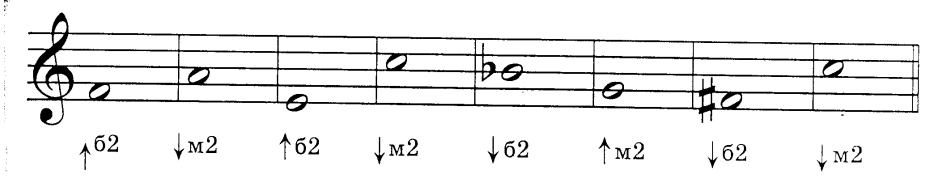 